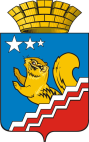  Свердловская областьГЛАВА ВОЛЧАНСКОГО ГОРОДСКОГО ОКРУГАпостановление06.12.2021  год	      	                              		                                             № 468г. ВолчанскО внесении изменений в постановление главы Волчанского городского округа от 25.06.2018 года № 286 «О проведении оценки регулирующего воздействия проектов нормативных правовых актов Волчанского городского округа и экспертизы нормативных правовых актов Волчанского городского округа»В соответствии с Постановлением Правительства Свердловской области от 19.11.2021 года 795-ПП «О внесении изменений в Постановление Правительства Свердловской области от 26.11.2014 № 1051-ПП «О проведении оценки регулирующего воздействия проектов нормативных правовых актов Свердловской области и экспертизы нормативных правовых актов Свердловской области», руководствуясь Уставом Волчанского городского округа, в целях повышения эффективности проведения оценки регулирующего воздействия проектов нормативных правовых актов Волчанского городского округа и экспертизы нормативных правовых актов Волчанского городского округа,ПОСТАНОВЛЯЮ:1. Внести в постановление главы Волчанского городского округа от 25.06.2018 года № 286 «О проведении оценки регулирующего воздействия проектов нормативных правовых актов Волчанского городского округа и экспертизы нормативных правовых актов Волчанского городского округа» (с изменениями от 07.12.2018 № 582, от 27.10.2020 № 467, от 18.12.2020 № 558) следующие изменения:1.1. внести в Порядок проведения публичных консультаций по проектам нормативных правовых актов Волчанского городского округа и подготовки заключений об оценке регулирующего воздействия проектов нормативных правовых актов Волчанского городского округа, утвержденный постановлением главы Волчанского городского округа от 25.06.2018 года         № 286 следующие изменения:1.1.1. часть четвертую пункта 5 главы 1 изложить в следующей редакции:«Если проект акта Волчанского городского округа вносит изменения в действующий нормативный правовой акт, разработчиком прилагаются его действующая редакция и сравнительная таблица изменений (далее — сравнительная таблица). В сравнительной таблице отдельно указываются изменения, попадающие под оценку регулирующего воздействия, и иные изменения.»;1.1.2. пункт 6 главы 1 дополнить подпунктом 14 следующего содержания:«14) индикативные показатели достижения цели регулирования и сроки их достижения;»,далее нумерацию подпунктов продолжить по порядку;1.1.3. главу 2 дополнить пунктом 11.1 следующего содержания:«11.1. Заключение является отрицательным, если в нем содержатся выводы о наличии в проекте акта Волчанского городского округа положений, вводящих избыточные обязанности, запреты и ограничения для физических и юридических лиц в сфере предпринимательской и инвестиционной деятельности или способствующих их введению, а также положений, приводящих к возникновению необоснованных расходов физических и юридических лиц в сфере предпринимательской и инвестиционной деятельности, а также бюджетов всех уровней бюджетной системы Российской Федерации.	Заключение является положительным, если в нем содержатся выводы об отсутствии в проекте акта Волчанского городского округа положений, вводящих избыточные обязанности, запреты и ограничения для физических и юридических лиц в сфере предпринимательской и инвестиционной деятельности или способствующих их введению, а также положений, приводящих к возникновению необоснованных расходов физических и юридических лиц в сфере предпринимательской и инвестиционной деятельности, а также бюджетов всех уровней бюджетной системы Российской Федерации.»1.2. внести в Порядок подготовки проектов заключений о результатах экспертизы нормативных правовых актов Волчанского городского округа, проведения публичных консультаций по нормативным правовым актам Волчанского городского округа и подготовки заключений о результатах экспертизы нормативных правовых актов Волчанского городского округа, утвержденный постановлением главы Волчанского городского округа от 25.06.2018 года № 286 следующие изменения:1.2.1. пункт 3 изложить в следующей редакции:«3. Разработчик в срок не позднее 20 рабочих дней со дня начала экспертизы нормативного правового акта размещает проект заключения о результатах экспертизы на официальных сайтах.Перед размещением заключение о результатах экспертизы согласовывается с уполномоченным органом. В случае если не все разделы проекта заключения о результатах экспертизы заполнены или не представлены статистические данные и количественные оценки, предусмотренные формой заключения о результатах экспертизы, что не позволяет оценить экономическую эффективность нормативного правового акта, проходящего экспертизу, уполномоченный орган в срок не позднее 7 рабочих дней со дня поступления возвращает проект заключения о результатах экспертизы разработчику на доработку.»2. Настоящее постановление опубликовать в официальном бюллетене «Муниципальный Вестник» и разместить на официальном сайте Волчанского городского округа http://volchansk-adm.ru/.3. Контроль за исполнением настоящего постановления оставляю за собой.Глава городского округа						             А.В. Вервейн